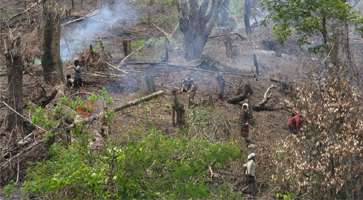 G8 Geography – Shifting Cultivation – Learning From The Experts. 